NÁRODNÍ TECHNICKÉ MUZEUM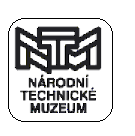 ENTER                    PROGRAM  PRO  ŠKOLY                                                                     3. 12. 2012Třídy 6. A a 7. B strávily svoji předvánoční exkurzi v Praze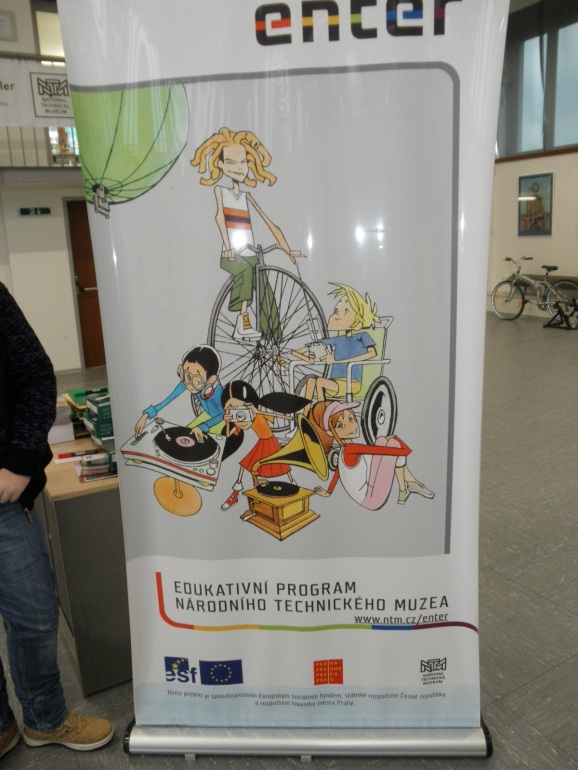 V Národním technickém muzeu. Téma naší pracovní dílny bylo Hračka a právě prostřednictvím hraček vysvětlovali lektoři fungování některých fyzikálních zákonů a jevů, povrchové napětíkapaliny a principy optických klamů. Největší úspěch však sklidilyobří mýdlové bubliny nebo jízda na historickém kole.					 o Kromě workshopu si mohli žáci prohlédnout i jednu ze stálýchexpozic Národního technického muzea.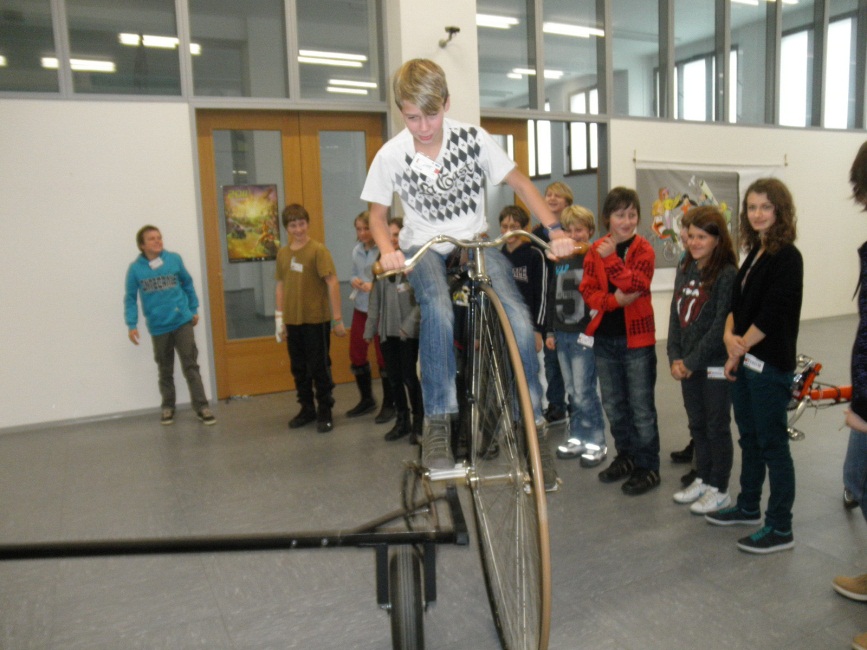 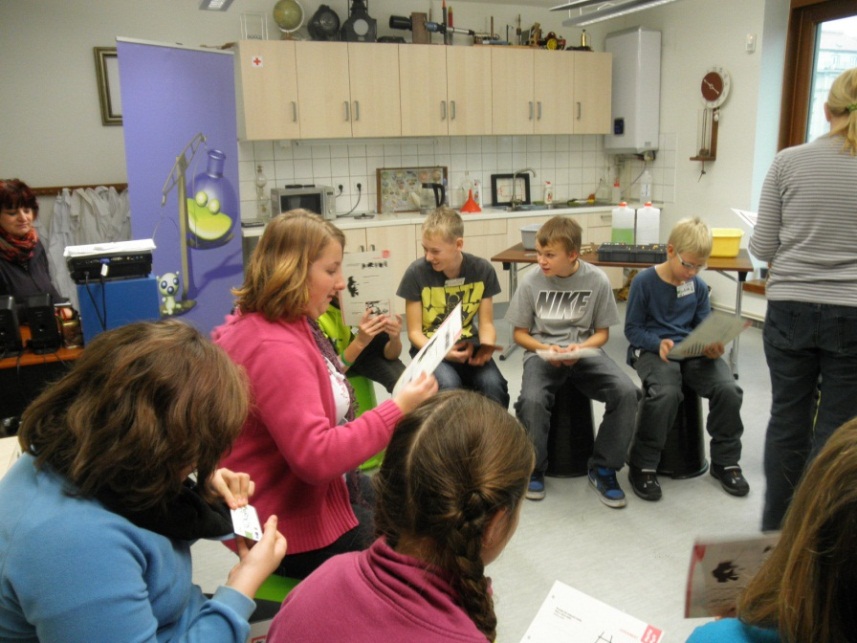 Hana Kubíková